ПРИКАЗ«___» __________ 2016 г.	№ ____О конкурсной комиссии Департамента тарифного регулирования Томской области по проведению конкурсов на замещение вакантных должностейгосударственной гражданской службы Томской области в Департаменте тарифного регулирования Томской области, а также на включение в кадровый резерв Департамента тарифного регулирования Томской области для замещения указанных должностейВ соответствии с частью 7 статьи 22, частью 4 статьи 64 Федерального закона от 27 июля 2004 года № 79-ФЗ «О государственной гражданской службе Российской Федерации», пунктом 16 Положения о конкурсе на замещение вакантной должности государственной гражданской службы Российской Федерации, утвержденного Указом Президента Российской Федерации от 1 февраля 2005 года № 112 «О конкурсе на замещение вакантной должности государственной гражданской службы Российской Федерации», приказываю:1. Образовать:1) конкурсную комиссию Департамента тарифного регулирования Томской области по проведению конкурсов на замещение вакантных должностей главной, ведущей и старшей групп должностей государственной гражданской службы Томской области в Департаменте тарифного регулирования Томской области, а также на включение в кадровые резервы государственной гражданской службы Томской области для замещения указанных должностей в составе согласно приложению № 1 к настоящему приказу.2. Утвердить:1) Порядок работы конкурсной комиссии Департамента тарифного регулирования Томской области по проведению конкурсов на замещение вакантных должностей главной, ведущей и старшей групп должностей государственной гражданской службы Томской области в Департаменте тарифного регулирования Томской области, а также на включение в кадровые резервы государственной гражданской службы Томской области для замещения указанных должностей согласно приложению № 2 к настоящему приказу;2) Методику проведения конкурсов на замещение вакантных должностей государственной гражданской службы Томской области в Департаменте тарифного регулирования Томской области, а также на включение в кадровые резервы государственной гражданской службы Томской области для замещения указанных должностей согласно приложению № 3 к настоящему приказу.3. Комитету по организационно-правовой работе в установленном действующим законодательством порядке обеспечить участие в составе конкурсной комиссии Департамента тарифного регулирования Томской области, указанной в пункте 1 настоящего приказа, в качестве независимых экспертов по вопросам, связанным с государственной гражданской службой, представителей научных и образовательных учреждений, других организаций (по согласованию) в количестве не менее одной четверти от общего числа членов комиссии.4. Консультанту – главному бухгалтеру обеспечить финансирование расходов, связанных с проведением конкурсов на замещение вакантных должностей государственной гражданской службы Томской области в Департаменте тарифного регулирования Томской области, а также на включение в кадровые резервы государственной гражданской службы Томской области для замещения указанных должностей, в том числе расходов на оплату труда независимых экспертов, в пределах средств областного бюджета, предусмотренных на функционирование Департамента тарифного регулирования Томской области, исходя из ставки почасовой оплаты труда независимых экспертов, установленной постановлением Главы Администрации (Губернатора) Томской области от 07.02.2006 № 12 «О порядке оплаты труда независимых экспертов, включаемых в составы аттестационной и конкурсной комиссий, а также комиссии по соблюдению требований к служебному поведению государственных гражданских служащих Томской области и урегулированию конфликта интересов, образуемых исполнительными органами государственной власти Томской области».5. Контроль за исполнением настоящего приказа возложить на заместителя начальника Департамента тарифного регулирования Томской области Крынина М.А.Начальник департамента 	М.Д.ВагинаПриложение № 1к приказу Департамента тарифного регулирования Томской областиот ___.___.2016 № _______Составконкурсной комиссии Департамента тарифного регулирования Томской области по проведению конкурсов на замещение вакантных должностей главной, ведущей и старшей групп должностей государственной гражданской службы Томской области в Департаменте тарифного регулирования Томской области, а также на включение в кадровые резервы государственной гражданской службы Томской области для замещения указанных должностейа также представитель Администрации Томской области, как органа по управлению государственной гражданской службой Томской области;руководитель структурного подразделения Департамента тарифного регулирования Томской области, в штате которого находится должность государственной гражданской службы Томской области, на замещение которой, либо на включение в кадровый резерв на замещение которой проводится конкурс (за исключением конкурса на замещение, либо на включение в кадровый резерв для замещения должности руководителя структурного подразделения);независимые эксперты-специалисты по вопросам, связанным с государственной гражданской службой, в количестве не менее одной четверти от общего числа членов комиссии (по согласованию).В случае временного отсутствия председателя комиссии, заместителя председателя, секретаря, а также кого-либо из иных членов комиссии функции отсутствующего члена комиссии осуществляет лицо, исполняющее его должностные обязанности, которое на время исполнения указанных обязанностей входит в состав комиссии.Приложение № 2к приказу Департамента тарифного регулирования Томской областиот ___.___.2016 № _______Порядок работы конкурсной комиссии Департамента тарифного регулирования Томской области по проведению конкурсов на замещение вакантных должностей главной, ведущей и старшей групп должностей государственной гражданской службы Томской области в Департаменте тарифного регулирования Томской области, а также на включение в кадровые резервы государственной гражданской службы Томской области для замещения указанных должностейНастоящий Порядок определяет порядок и сроки работы конкурсной комиссии Департамента тарифного регулирования Томской области по проведению конкурсов на замещение вакантных должностей главной, ведущей и старшей групп должностей государственной гражданской службы Томской области в Департаменте тарифного регулирования Томской области, а также на включение в кадровые резервы государственной гражданской службы Томской области для замещения указанных должностей (далее – комиссия) на первом и втором этапах конкурса.На первом этапе конкурса комиссия принимает решение:о недопущении претендента к участию в конкурсе в случае наличия оснований, указанных в пункте 10 Положения о конкурсе на замещение вакантной должности государственной гражданской службы Российской Федерации, утвержденного Указом Президента Российской Федерации от 01.02.2005 № 112 «О конкурсе на замещение вакантной должности государственной гражданской службы Российской Федерации» (далее – Положение);о выборе конкурсных процедур, предусмотренных Методикой проведения конкурсов на замещение вакантных должностей государственной гражданской службы Томской области в Департаменте тарифного регулирования Томской области, а также на включение в кадровые резервы государственной гражданской службы Томской области для замещения указанных должностей, об утверждении оценочных листов к ним, в которых определяются критерии оценки деловых и личностных качеств кандидатов при прохождении утвержденных конкурсных процедур.Второй этап конкурса проводится комиссией и заключается в оценке профессионального уровня кандидатов на замещение вакантных должностей государственной гражданской службы в Департаменте тарифного регулирования Томской области, а также на включение в кадровые резервы государственной гражданской службы Томской области для замещения указанных должностей, их соответствия квалификационным требованиям к этой должности.Решение комиссии, указанное в пункте 2 настоящего Порядка, оформляется протоколом заочного голосования, составляемым секретарем комиссии, по форме согласно приложению к настоящему Порядку.В течение трех рабочих дней после окончания срока, указанного в пункте 11 Положения, проект протокола, указанного в пункте 4 настоящего Порядка, направляется секретарем комиссии всем членам комиссии, исходя из последовательности голосования, определенной пунктом 6 настоящего Порядка.Каждый член комиссии в течение одного рабочего дня со дня получения проекта протокола, указанного в пункте 4 настоящего Порядка, голосует по представленным в указанном проекте решениям посредством совершения в нем соответствующих отметок с заверением их своей подписью и проставлением даты, после чего возвращает его секретарю комиссии.Голосование членами комиссии осуществляется в следующей последовательности:секретарь комиссии;руководитель структурного подразделения Департамента тарифного регулирования Томской области, в штате которого находится должность государственной гражданской службы Томской области, на замещение которой либо на включение в кадровый резерв на замещение которой проводится конкурс;председатель комиссии;заместитель председателя комиссии;иные члены комиссии в любой последовательности.Решение считается принятым, если за него проголосовало большинство членов комиссии.Секретарь комиссии:готовит проект извещения о недопущении претендента к участию в конкурсе на основании пункта 10 Положения, представляет его для подписания представителю нанимателя, после чего направляет извещение соответствующему претенденту;определяет место и срок прохождения кандидатами конкурсных процедур из расчета, чтобы результаты прохождения указанных конкурсных процедур были представлены ему не позднее последнего дня перед днем, на который назначено заседание комиссии для определения победителя конкурса;извещает кандидатов о характере, месте и сроке прохождения конкурсных процедур;принимает результаты прохождения кандидатами конкурсных процедур от лиц, осуществляющих проведение данных конкурсных процедур;готовит проект решения представителя нанимателя, указанного в пункте 12 Положения;в течение одного дня после принятия решения, указанного в пункте 12 Положения, секретарь комиссии извещает о нем иных членов комиссии, а также кандидатов.На заседании комиссии, проводимом на втором этапе конкурса, секретарь комиссии докладывает об итогах прохождения кандидатами конкурсных процедур.Результаты прохождения кандидатами конкурсных процедур имеют для комиссии рекомендательное значение.Комиссия принимает решение:по кандидатам на замещение вакантных должностей государственной гражданской службы Томской области – с соблюдением норм пунктов 19-22 Положения;по кандидатам на включение в кадровые резервы государственной гражданской службы Томской области – с соблюдением норм Закона Томской области от 12 февраля 2007 года № 71-ОЗ «Об утверждении Положения о кадровых резервах государственной гражданской службы Томской области».Секретарь комиссии:ведет протокол заседания комиссии, в котором указываются номер протокола, дата проведения и повестка заседания комиссии, состав комиссии, решение и результаты голосования по каждому пункту повестки заседания комиссии;доводит решение комиссии в письменной форме до сведения кандидатов в срок, указанный в пункте 24 Положения;размещает информацию о результатах заседания комиссии на официальном сайте Департамента тарифного регулирования Томской области в разделе «Государственная служба/конкурсы и вакансии/итоги конкурсов» в течение 5 дней со дня заседания комиссии;формирует дела на всех участников конкурса для передачи их на хранение в архив.Приложениек Порядку работы конкурсной комиссии Департамента тарифного регулирования Томской области по проведению конкурсов на замещение вакантных должностей главной, ведущей и старшей групп должностей государственной гражданской службы Томской области в Департаменте тарифного регулирования Томской области, а также на включение в кадровые резервы государственной гражданской службы Томской области для замещения указанных должностейФормаПротокол заочного голосования комиссии1. Не допустить к конкурсу на замещение вакантной должности государственной гражданской службы Томской области в Департаменте тарифного регулирования Томской области (включение в кадровый резерв Департамента тарифного регулирования Томской области) следующих претендентов:2. Утвердить конкурсные процедуры для оценки деловых и личностных качеств кандидатов на замещение вакантной должности государственной гражданской службы Томской области в Департаменте тарифного регулирования Томской области (включение в кадровый резерв Департамента тарифного регулирования Томской области) _____________________________________________________________________________(Указать должность либо категорию и группу должностей, в случае проведения конкурса на включение в кадровый резерв)Приложение № 3к приказу Департамента тарифногорегулирования Томской областиот ___.___.2016 № _______Методика
проведения конкурсов на замещение вакантных должностей государственной гражданской службы Томской области в Департаменте тарифного регулирования Томской области, а также на включение в кадровый резерв Департамента тарифного регулирования Томской области для замещения указанных должностейРешение о проведении конкурсов на замещение вакантных должностей государственной гражданской службы Томской области в Департаменте тарифного регулирования Томской области, а также на включение в кадровые резервы государственной гражданской службы Томской области для замещения указанных должностей (далее – конкурс) принимается представителем нанимателя на основании мотивированного представления руководителя структурного подразделения Департамента тарифного регулирования Томской области, в штате которого находится должность государственной гражданской службы Томской области, на замещение которой проводится конкурс.В мотивированном представлении должны содержаться:полное наименование вакантной должности государственной гражданской службы Томской области в соответствии со штатным расписанием Департамента тарифного регулирования Томской области;квалификационные требования к участникам конкурса в соответствии со статьей 12 Федерального закона от 27 июля 2004 года № 79-ФЗ «О государственной гражданской службе Российской Федерации», статьями 2, 4 Закона Томской области от 9 декабря 2005 года № 231-ОЗ «О государственной гражданской службе Томской области», должностными регламентами по соответствующим должностям;предполагаемые конкурсные процедуры и критерии оценки деловых и личностных качеств кандидатов в соответствии с пунктами 2 - 8 настоящей Методики.Для оценки деловых и личностных качеств кандидатов на втором этапе конкурса допускается использование следующих конкурсных процедур:1) индивидуального собеседования с начальником Департамента тарифного регулирования Томской области (руководителем структурного подразделения Департамента тарифного регулирования Томской области) – в случае проведения конкурса на замещение вакантной должности государственной гражданской службы Томской области, а также на включение в кадровый резерв для замещения указанной должности;2) индивидуального собеседования с членами конкурсной комиссии Департамента тарифного регулирования Томской области по проведению конкурсов на замещение вакантных должностей государственной гражданской службы Томской области в Департаменте тарифного регулирования Томской области, а также на включение в кадровые резервы государственной гражданской службы Томской области для замещения указанных должностей (далее - комиссия);3) тестирования;4) проведения групповой дискуссии;5) подготовки реферата;6) других конкурсных процедур, не противоречащих федеральным законам и иным нормативным правовым актам, содержание которых определяется комиссией во время проведения первого этапа конкурса.Индивидуальное собеседование, указанное в подпункте 1) пункта 2 настоящей Методики, проводится по критериям оценки деловых и личностных качеств кандидатов, утверждаемым комиссией во время проведения первого этапа конкурса, в количестве не менее трех, позволяющих оценить по пятибалльной шкале знания, умения и навыки кандидата. Итоги собеседования оформляются в виде списка кандидатов с оценкой по каждому критерию и общей суммой набранных баллов по форме согласно приложению № 1 к настоящей Методике.Индивидуальное собеседование, указанное в подпункте 2) пункта 2 настоящей Методики, проводится в форме «вопрос – ответ», при этом члены комиссии оценивают каждого кандидата по пятибалльной шкале по следующему критерию:соответствие кандидата должности (указывается наименование вакантной должности государственной гражданской службы Томской области, на которую проводится конкурс, либо группа должностей в случае проведения конкурса на включение в кадровые резервы).Итоги собеседования оформляются в виде списка кандидатов с оценкой по указанному критерию по форме согласно приложению № 2 к настоящей Методике.Тестирование проводится с целью оценки уровня знаний законодательства Российской Федерации и Томской области о государственной гражданской службе, о противодействии коррупции на государственной гражданской службе, русского языка, навыков владения основами делопроизводства, информационно-коммуникационными технологиями, а также специальными знаниями и навыками в соответствии с профессиональной деятельностью кандидата на соответствующей должности государственной гражданской службы. Содержание тестов и критерии их оценки утверждаются комиссией во время проведения второго этапа конкурса. Итоги тестирования с подписями проводивших его специалистов оформляются в виде списка кандидатов с оценкой, утвержденной комиссией во время проведения второго этапа конкурса.Групповая дискуссия проводится специалистами в данной сфере, привлеченными представителем нанимателя, с целью оценки деловых и личностных качеств кандидатов посредством наблюдения за их поведением в моделируемой ситуации, максимально приближенной к профессиональной деятельности на государственной гражданской службе. К проведению групповой дискуссии в качестве внешних экспертов привлекаются члены комиссии. В ходе групповой дискуссии кандидат оценивается по пятибалльной шкале по следующим примерным критериям:уровень деловой активности;умение брать на себя ответственность;способность выстраивать соответствующую линию поведения в новой ситуации, адаптивность;способность влиять на других людей;организаторские способности;лидерский потенциал.Итоги групповой дискуссии оформляются в виде списка кандидатов с суммой баллов по каждому критерию и общей суммой набранных баллов по форме согласно приложению № 3 к настоящей Методике.Подготовка реферата осуществляется кандидатом самостоятельно в виде домашнего задания. Тема домашнего задания формулируется исходя из должностных обязанностей на соответствующей должности государственной гражданской службы и доводится до каждого кандидата. Для подготовки реферата всем кандидатам предоставляется одинаковое время. Объем домашнего задания не должен превышать пяти страниц машинописного текста, выполненного 14 шрифтом Times New Roman через 1,5 межстрочного интервала. Выполнение домашнего задания оценивается по десятибалльной шкале независимыми экспертами, входящими в состав комиссии, по следующим примерным критериям:полнота раскрытия темы;системность знаний;логичность мышления;творческий подход, креативность;новизна взглядов;общая грамотность;оформление работы.Каждый независимый эксперт оценивает реферат и оформляет результат оценки по форме согласно приложению № 4 к настоящей Методике. Общий итог выполнения реферата оценивается как средняя сумма баллов оценок всех независимых экспертов.Итоги конкурсных процедур оформляются в виде списка кандидатов с баллами по каждой процедуре и общей суммой баллов и предоставляются на заседание комиссии по форме согласно приложению № 5 к настоящей Методике.Сумма баллов в итоговой таблице зависит от утвержденного комиссией перечня конкурсных процедур и критериев оценки деловых и личностных качеств кандидатов, применяемых в каждой конкурсной процедуре.При проведении конкурса применение всех конкурсных процедур, указанных в пункте 2 настоящей Методики, не является обязательным. Необходимость, а также очередность использования конкурсных процедур определяется комиссией на первом этапе конкурса.Обязательным является использование конкурсных процедур:1) предусмотренных подпунктами 2), 3), 5) настоящей Методики – в случае проведения конкурса на замещение вакантной должности главной группы должностей государственной гражданской службы Томской области в Департаменте тарифного регулирования Томской области, а также на включение в кадровые резервы государственной гражданской службы Томской области для замещения указанных должностей;2) предусмотренных подпунктами 1) и 3) пункта 2 настоящей Методики – в случае проведения конкурса на замещение вакантной должности ведущей и старшей групп должностей государственной гражданской службы Томской области в Департаменте тарифного регулирования Томской области, а также на включение в кадровые резервы государственной гражданской службы Томской области для замещения указанных должностей.При проведении конкурса кандидатам гарантируется равенство прав в соответствии с Конституцией Российской Федерации, федеральными законами, законодательством Томской области.Приложение № 1к Методике проведения конкурсов на замещение вакантных должностей государственной гражданской службы Томской области в Департаменте тарифного регулирования Томской области, а также на включение в кадровый резерв Департамента тарифного регулирования Томской области для замещения указанных должностейФормаРезультаты индивидуального собеседования кандидатов с руководителем 
структурного подразделения Департамента тарифного регулирования Томской областиПриложение № 2к Методике проведения конкурсов на замещение вакантных должностей государственной гражданской службы Томской области в Департаменте тарифного регулирования Томской области, а также на включение в кадровый резерв Департамента тарифного регулирования Томской области для замещения указанных должностейФормаРезультаты индивидуального собеседования кандидатов с членами комиссииПриложение № 3к Методике проведения конкурсов на замещение вакантных должностей государственной гражданской службы Томской области в Департаменте тарифного регулирования Томской области, а также на включение в кадровый резерв Департамента тарифного регулирования Томской области для замещения указанных должностейФормаРезультаты проведения с кандидатами групповой дискуссииПриложение № 4к Методике проведения конкурсов на замещение вакантных должностей государственной гражданской службы Томской области в Департаменте тарифного регулирования Томской области, а также на включение в кадровый резерв Департамента тарифного регулирования Томской области для замещения указанных должностейФормаРезультаты оценки рефератов, выполненных кандидатамиПриложение № 5к Методике проведения конкурсов на замещение вакантных должностей государственной гражданской службы Томской области в Департаменте тарифного регулирования Томской области, а также на включение в кадровый резерв Департамента тарифного регулирования Томской области для замещения указанных должностейФормаИтоги оценки кандидатов на замещение вакантной должности государственной гражданской службы и (или) 
включение в кадровый резерв Департамента тарифного регулирования Томской областиДЕПАРТАМЕНТ ТАРИФНОГО РЕГУЛИРОВАНИЯ ТОМСКОЙ ОБЛАСТИВагина Марина Дмитриевна -Начальник Департамента тарифного регулирования Томской области - председатель комиссииКрынин Михаил Александрович-заместитель начальника Департамента тарифного регулирования Томской области – заместитель председателя комиссииПлотников Сергей Константинович-председатель комитета по организационно-правовой работе Кулешов Григорий Константинович-председатель комитета регулирования цен (тарифов) социально-значимых товаров и услуг - секретарь комиссии,№ п/пФ.И.О. претендента(отчество, в случае если иное не вытекает из закона или национального обычая)Основание недопущения претендента 
к конкурсу 
в соответствии 
с пунктом 10 ПоложенияСогласенНе согласен (указать основания)Члены комиссииЧлены комиссии Индивидуальное собеседование 
с руководителем структурного подразделения Департамента тарифного регулирования Томской областиИндивидуальное собеседование 
с членами комиссииТестированиеПроведение групповой дискуссииПодготовка рефератаИные конкурсные процедуры, содержание которых определяется комиссией во время проведения второго этапа конкурса№ п/пФ.И.О. кандидата(отчество указывается в случае, если иное не вытекает из закона или национального обычая)Критерий оценки деловых и личностных качеств кандидатаКритерий оценки деловых и личностных качеств кандидатаКритерий оценки деловых и личностных качеств кандидатаСумма баллов№ п/пФ.И.О. кандидата(отчество указывается в случае, если иное не вытекает из закона или национального обычая)Максимальная оценка по каждому критерию – 
5 балловМаксимальная оценка по каждому критерию – 
5 балловМаксимальная оценка по каждому критерию – 
5 балловМаксимум – 15 баллов№ п/пФ.И.О. кандидата(отчество указывается в случае, если иное не вытекает из закона или национального обычая)Продолжительность,особенности и результаты работы 
в профессиональной деятельностиЗнание действующего законодательства, регламентирующего соответствующую сферу деятельностиУровень профессиональных знаний 
в соответствующей сфере деятельностиПредставление об основных профессиональных обязанностях на соответствующей должности государственной гражданской службыУровень информированности о состоянии дел, проблемах и перспективах развития сферы управления, 
к которой относится соответствующая должностьНаличие мотивации 
к профессиональной самореализации профессиональному развитию на государственной гражданской службеНацеленность на достижение результата 
в профессиональной деятельностиУровень кругозора, общей культуры, эрудиции, грамотностиУровень владения навыками, повышающими общую эффективность профессиональной деятельности (владение персональным компьютером, иностранным языком, справочно-информационными системами)Сумма балловОценка каждого критерия максимально – 5 балловОценка каждого критерия максимально – 5 балловОценка каждого критерия максимально – 5 балловОценка каждого критерия максимально – 5 балловОценка каждого критерия максимально – 5 балловОценка каждого критерия максимально – 5 балловОценка каждого критерия максимально – 5 балловОценка каждого критерия максимально – 5 балловМаксимум – 
45 баллов№ п/пФ.И.О. кандидата(отчество указывается в случае, если иное не вытекает из закона или национального обычая)Уровень деловой активностиУмение брать 
на себя ответственностьСпособность выстраивать соответствующую линию поведения 
в новой ситуации, адаптивностьСпособность влиять на других людейОрганизаторские способностиЛидерский потенциалСумма балловОценка каждого критерия максимально – 5 балловОценка каждого критерия максимально – 5 балловОценка каждого критерия максимально – 5 балловОценка каждого критерия максимально – 5 балловОценка каждого критерия максимально – 5 балловОценка каждого критерия максимально – 5 балловМаксимум – 30 баллов№ п/пФ.И.О. кандидата(отчество указывается в случае, если иное не вытекает из закона или национального обычая)Полнота раскрытия темыСистемность знанийЛогичность мышленияТворческий подход, креативностьНовизна взглядовОбщая грамотностьОформление работыСумма балловОценка каждого критерия максимально – 10 балловОценка каждого критерия максимально – 10 балловОценка каждого критерия максимально – 10 балловОценка каждого критерия максимально – 10 балловОценка каждого критерия максимально – 10 балловОценка каждого критерия максимально – 10 балловОценка каждого критерия максимально – 10 балловМаксимум – 70 баллов№ п/пФ.И.О. кандидата(отчество указывается в случае, если иное не вытекает из закона или национального обычая)Индивидуальное собеседование 
с руководителем структурного подразделения Департамента тарифного регулирования Томской областиИндивидуальное собеседование 
с членами КомиссииТестирова-ниеГрупповая дискуссияРефератСумма баллов15 баллов45 баллов30 баллов30 баллов70 баллов190 баллов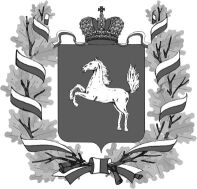 